中国风景园林学会科学技术奖申报书（园林工程奖）（ 20  年度）中国风景园林学会印制二○二○年填 报 说 明该申报书由申请参评中国风景园林学会科学技术奖（园林工程奖）的园林绿化单位填写。申报单位：项目为多个单位合作完成的，应由项目主持单位（合同的主要承建方）牵头申报。仅限申报项目的园林绿化单位。项目名称：须与合同中使用工程名称一致。如有更改，要有立项批准单位的正式手续。项目类别：根据项目情况按园林绿化工程、园林古建工程分类填写。主要完成单位：申报项目为多个单位合作完成的，主要完成单位申报排序排名第一的单位，即第一完成单位必须为申报项目的园林绿化企业，且按工作贡献程度依序填写，原则上不超过5家。“单位名称”须同相应的承包合同中的单位名称一致，均为规范的全称（与公章一致）。如有更名，要有工商行政管理部门批准的手续。主要完成人：主要完成人按工作贡献程度依序填写，原则上单独申报项目不超过12人，合作申报项目不超过15人。人员名单一经申报，原则上不得更改。项目负责人和技术负责人需在姓名后用括号注明。‘项目基本情况’主要完成人名单填写的人员数量、顺序及人名必须与‘主要完成人情况表’完全一致。会员登记号限中国风景园林学会会员填写，非会员可不填。如属以下二类人员，需本人签字。1、中央管理的国有企事业单位党政领导干部（副部级以上）；2、党政机关或参公管理的处级（含副处级）以上在职或离退体干部。验收单位是指工程项目立项的批准单位，或者由其授权的单位，不能写“工程质量监督站”。施工工期是指合同工期（或指定计划工期）和实际开工至竣工的施工时间。经济效益是指施工企业合理组织施工，在缩短工期、节省劳力、节省材料、降低成本和保证质量等方面取得的综合效果。工程质量鉴定意见要由对该工程实施质量监督的工程质量监督站（监理公司）或由有关主管部门认定的权威机构对于工程质量提出具体评价意见，不是简单表示态度。申报单位须按《申报书》填报说明逐页逐项填写，不应有缺漏。《申报书》填写完成后，用A4纸正反面打印，装订成册。一、项目基本情况项目详细内容本申报项目曾获科技奖励情况四、项目质量评定及使用情况评价五、主要完成人情况表六、主要完成单位情况表项目编号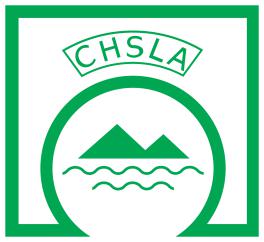 （由评审工作组填写）20  -YLGC-项目名称：申报单位：（盖章）填表时间：联系人：手机：联系邮箱：项目名称中文项目名称英文（选填）项目类别（相应项目前打“√”）项目类别（相应项目前打“√”） □ 园林绿化工程 □ 园林绿化工程 □ 园林绿化工程 □ 园林绿化工程□ 园林古建工程□ 园林古建工程□ 园林古建工程□ 园林古建工程□ 园林古建工程主要完成单位（依序填写）主要完成单位（依序填写）1主要完成单位（依序填写）主要完成单位（依序填写）2主要完成单位（依序填写）主要完成单位（依序填写）3主要完成单位（依序填写）主要完成单位（依序填写）4主要完成单位（依序填写）主要完成单位（依序填写）5主要完成人（依序填写）主要完成人（依序填写）项目是否涉密项目是否涉密□ 是  □ 否□ 是  □ 否□ 是  □ 否保密等级保密等级项目地点项目地点    省    市  区（县）    省    市  区（县）    省    市  区（县）    省    市  区（县）合同面积（平方米）合同面积（平方米）合同面积（平方米）合同面积（平方米）合同金额（万元）合同金额（万元）单方造价（元/平方米）单方造价（元/平方米）单方造价（元/平方米）单方造价（元/平方米）实际绿化面积（含园建、铺装、小品等）（平方米）实际绿化面积（含园建、铺装、小品等）（平方米）实际古建面积（平方米）实际古建面积（平方米）实际古建面积（平方米）验收单位验收单位验收时间验收时间验收时间验收时间决算金额（万元）决算金额（万元）已养护年限已养护年限已养护年限已养护年限项目开竣时间项目开竣时间开工开工        年  月  日        年  月  日竣工竣工         年  月  日         年  月  日         年  月  日1、项目介绍（项目建设思路及主要内容，重点强调项目难点、创新点及特色）2．施工技术、管理情况评价（施工工期落实情况，施工企业的综合经济效果等）3.科技成果应用情况说明（包括新技术、新工艺、新材料的应用情况等）获奖项目名称获奖时间奖项名称奖励等级授奖部门（单位）质量监督部门或由有关部门认定的权威机构（监理公司）对工程质量鉴定意见鉴定单位（盖章）年  月  日项目使用单位对项目使用情况评价 单位盖章年  月  日贡献排序姓  名单位名称专业学历职务职称联系电话会员登记号（限会员填写）是否二类人员本人签字（限二类人员）123456789101112131415申报排序单位名称通信地址负责人姓名联系人姓名联系电话会员登记号（限会员填写）12345七、项目负责人真实性声明我作为《                                       》项目的负责人，自愿申报“中国风景园林学会科技进步奖（园林工程奖）”，并对以上填报和相关申报材料的真实性负责。本人签字：年  月  日八、项目完成单位真实性声明我单位同意《                                      》项目申报“中国风景园林学会科学技术奖（园林工程奖）”，并对以上填报和相关申报材料无异议。单位盖章年  月  日（注：多家单位一起申报时，需有其他单位一起盖章。）九、申报单位所在地省（自治区、直辖市、新疆生产建设兵团）风景园林学（协）会对项目真实性审查意见盖章年  月  日（注：多家单位一起申报时，限第一申报单位所在地。）十、形式审查意见负责人签字：年  月  日十一、初评意见负责人签字：年  月  日十二、终评意见负责人签字：年  月  日十三、学会意见盖章年  月  日